The City School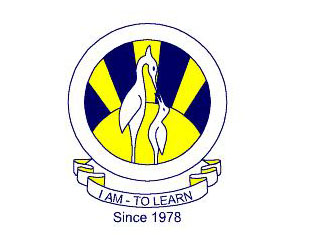 North Nazimabad Boys CampusWorksheet & 1st Monthly Test Syllabus 2nd Term 2016Date: 29-01-2016Subject: Economics Class: 9
Teacher: Arshi AqeelActivity 4.11 Question 1-7 page no. 225Syllabus :Organization of production